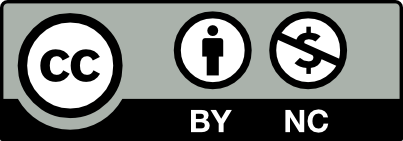 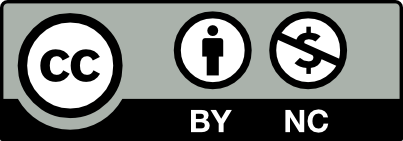 About EONZ  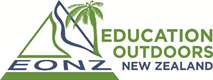 EONZ is a national-level grassroots organisation supporting educators across the outdoor and education sectors. We are committed to fostering and advocating for safe and quality learning outside the classroom, and in building the capability of teachers and schools to develop and implement quality EOTC programmes for their learners. Subscribe to open-source EOTC Updates.  Access back issues of Te Whakatika, the membership publication. Take out a membership. Find details at www.eonz.org.nz.Strengthen your voice by strengthening our voice!Become an EONZ memberYour membership:Gives us a mandate to advocate on your behalf – the larger our membership the  stronger the voiceKeeps you up to date with all things EOTCEntitles you to membership benefits – discounted rates (PLD programmes & conferences, consultation & support), copies of Te Whakatika and more   Individual membership:					  $50   Small organisation: schools with a student roll less than 300	                $75   Organisation:  schools with a student roll greater than 300	              $110The National EOTC Coordinator Database   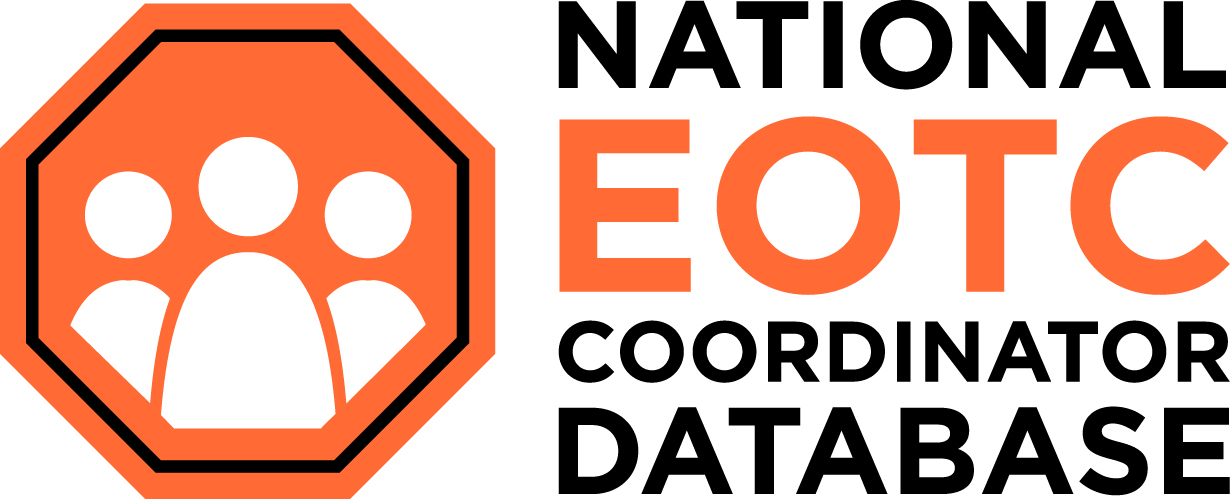 This key initiative supports schools via the EOTC coordinator and is identified as an element of good practice EOTC Management - see Ministry of Education EOTC Guidelines 2016, Bringing the Curriculum Alive (p59). Ensure your EOTC coordinator is registered and retains currency on the database. Find out more. The initiative is not connected to EONZ membership and is FREE to schools, along with direct support for EOTC management through eotcsupport@eonz.org.nzOverarching Key MessagesLEARNING AND SAFETY GO HAND IN HANDThe EOTC Guidelines support national curricula, The New Zealand Curriculum and 
Te Marautanga o AotearoaQuality EOTC is designed to meet learner needsEOTC consists of all curriculum-based teaching and learning outside the classroom, including sportEOTC management systems must be embedded within school-wide approaches to health and safetyQuality EOTC is underpinned by planning, competent staff, consistent implementation, and review of systems to ensure current good practiceCONSULT, COORDINATE, COOPERATE with all involvedDAY 1Key Messages LearningPlanning for EOTC experiences should start with identifying student needs and desired learning outcomesEach EOTC experience should have a purpose that relates to the national curriculumConsciously identify the best location for each experienceDevelop a whole-school approach to learning through EOTC that supports meeting the needs of studentsRegular review of teaching and learning programmes to ascertain impact on student learning is critical PeopleCompetent staff and clear roles and responsibilities are key to learning safelyMatch staff competence and supervision structures to effectively deliver the activityCommunication between all parties involved is essential – CONSULT – COOPERATE – COORDINATEThere are legal requirements which everyone must observeLeaders must keep abreast of the relevant good practice and act accordinglyEOTC Management Workshop 1  Notes and Actions Effective SupervisionThe following pages are excerpts from an original work by Gemma Periam called Let’s no longer talk ‘ratios’, Out and About, Issue 17, Summer 2006/07 and updated in 2013.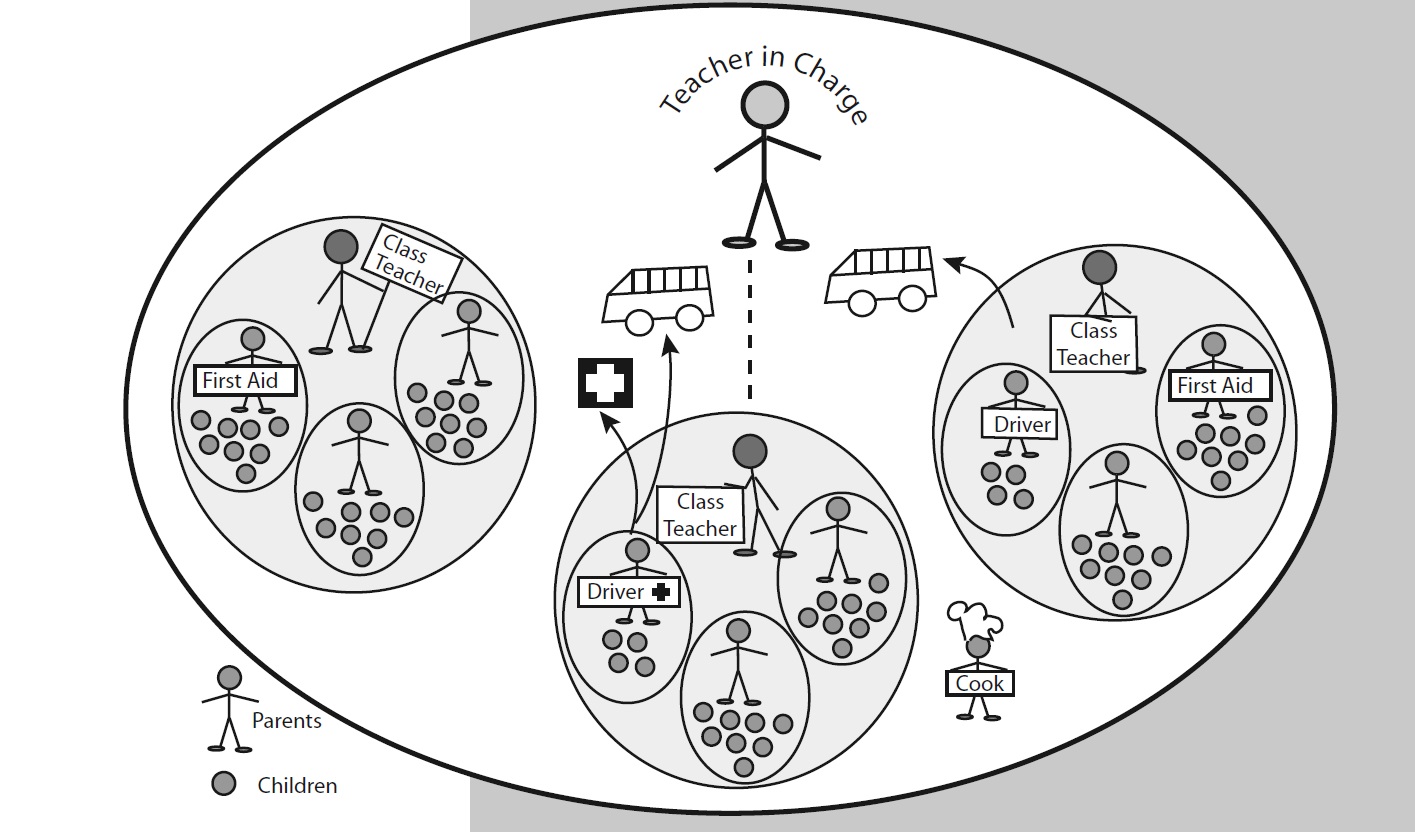 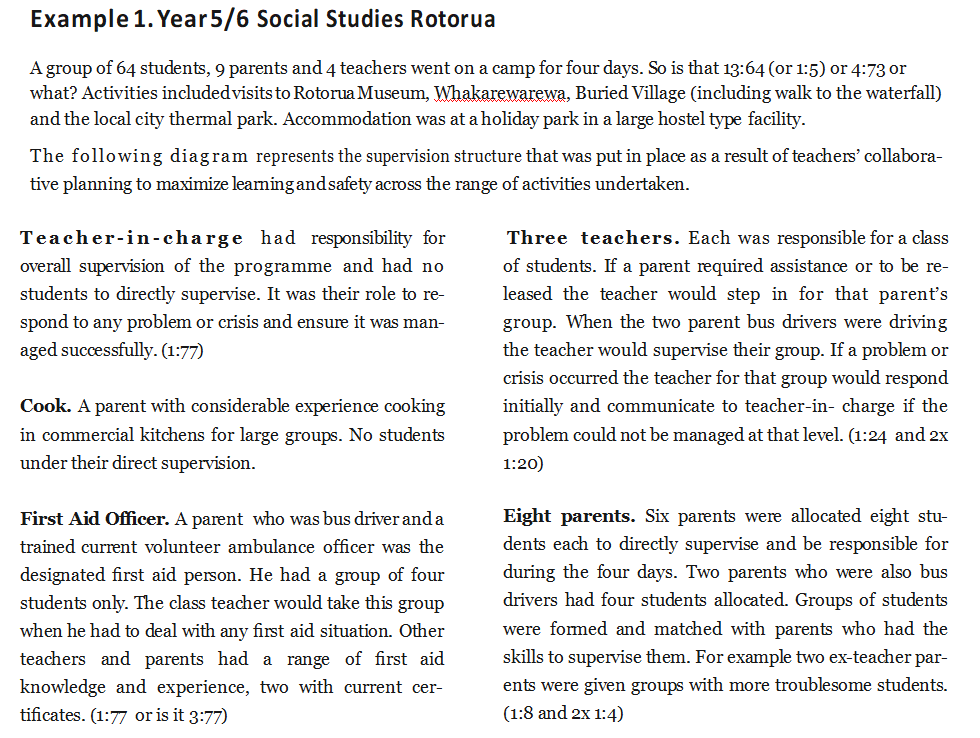 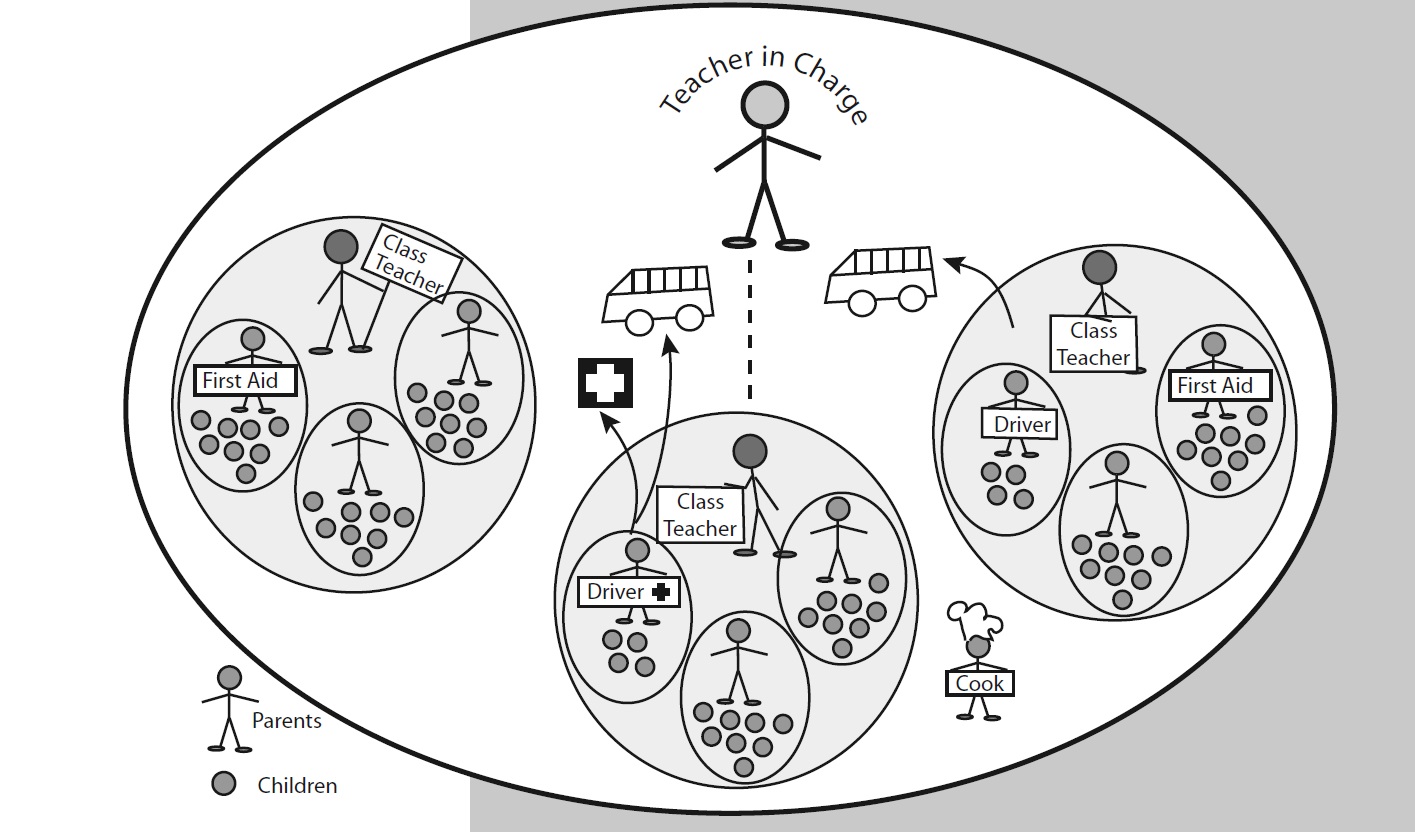 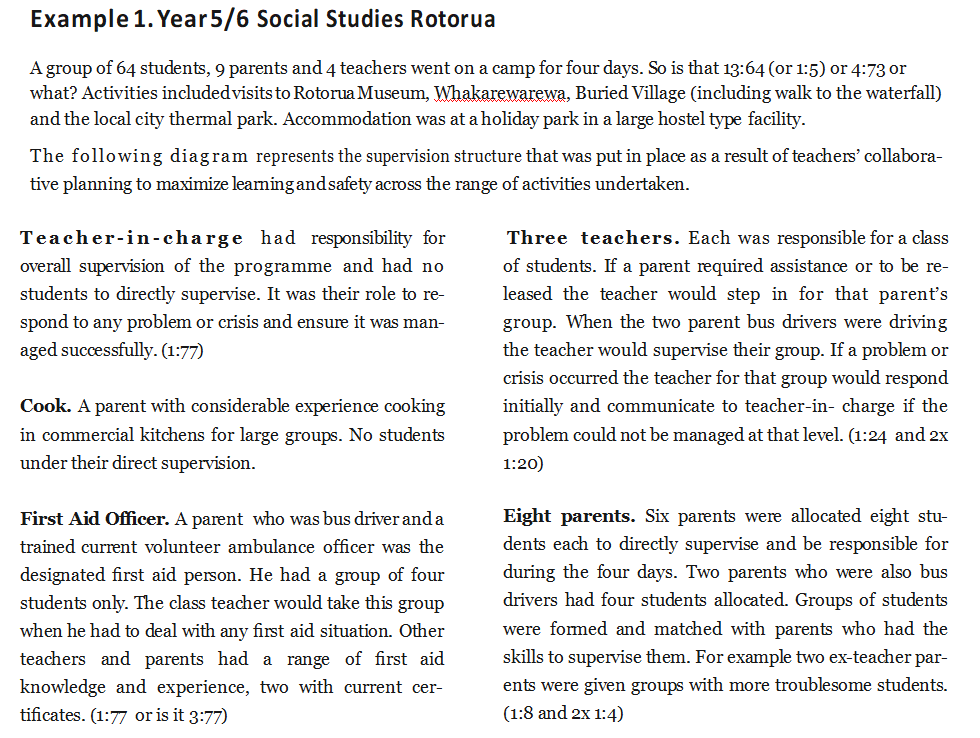 Example 2. Year 10 Day tramp Hunua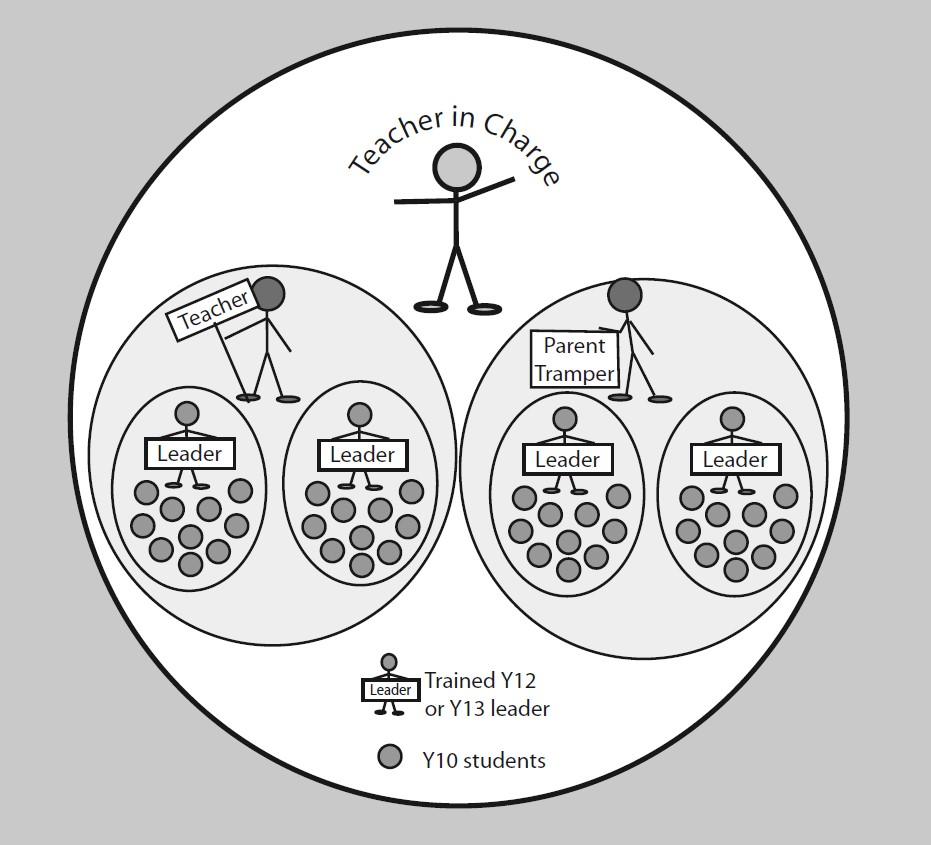 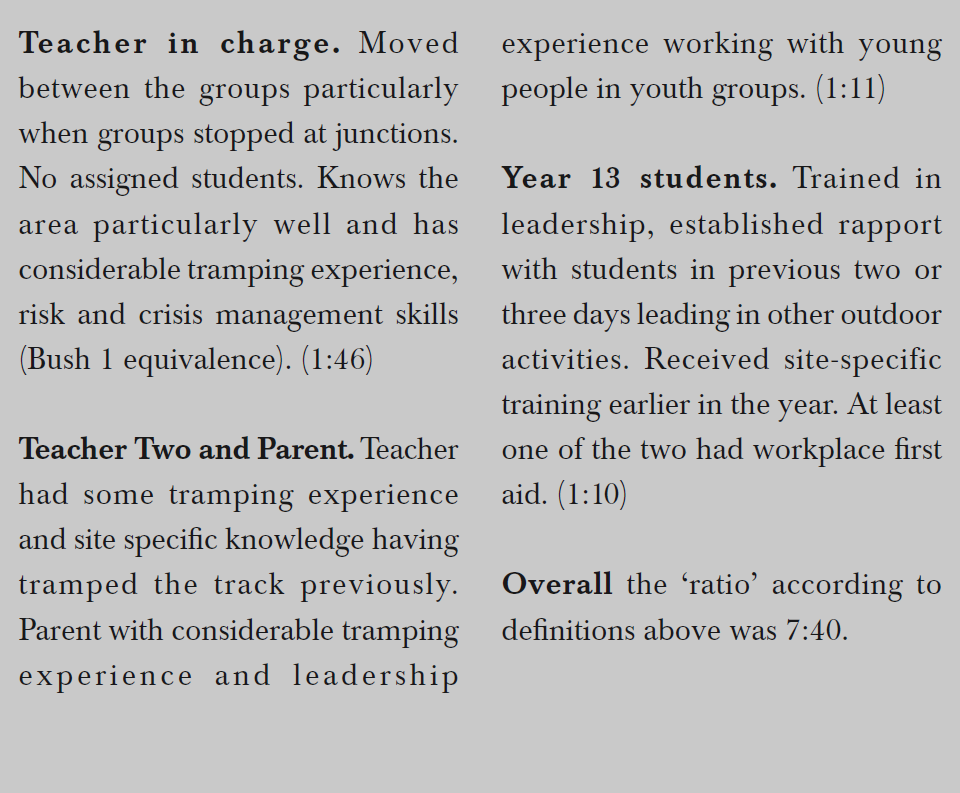 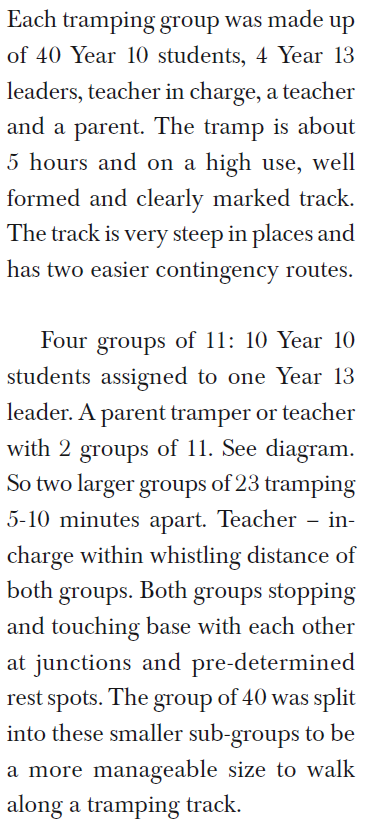 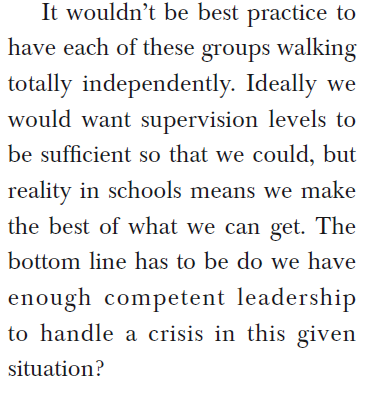 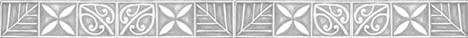 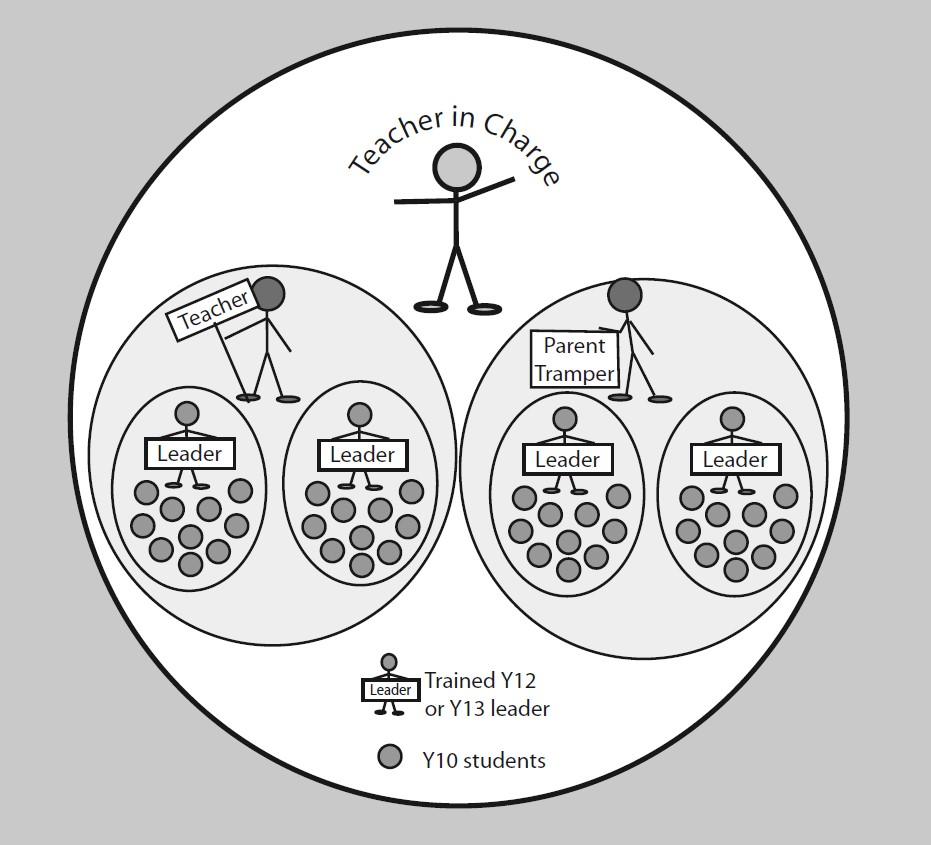 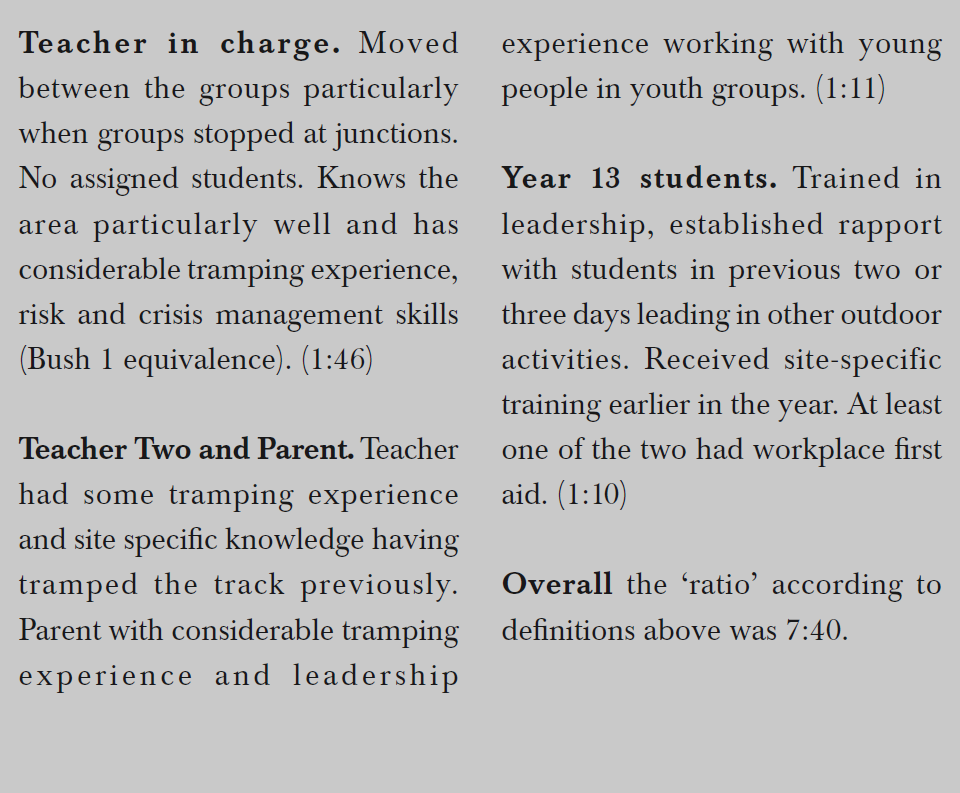 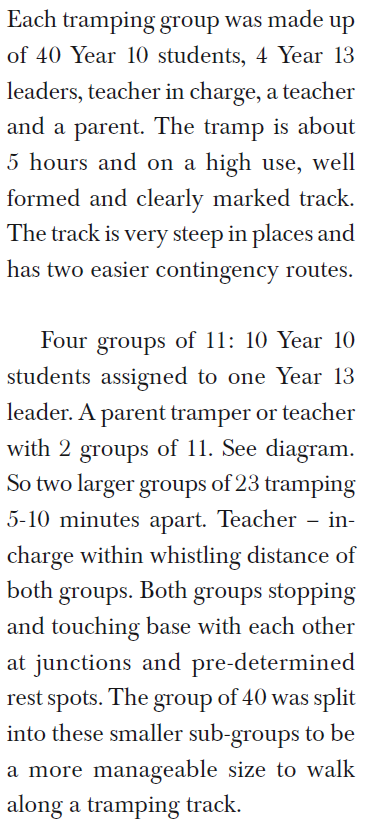 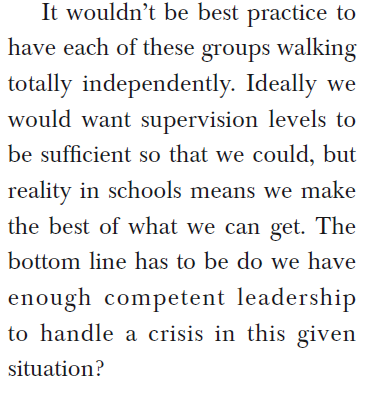 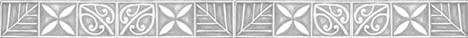                                   www.eonz.org.nz | Out and About ▲ Issue 28 ▲ Winter 2013DAY 2Key Messages  PlanningThere are stages required in the planning of any EOTC event, the extent of paperwork required to document planning should be appropriate to the level of riskHealth and Safety of EOTC participants is enhanced when risk assessment and management processes focus on ‘significant risk’* and is known by all leaders (* Risks with potential for notifiable injury or illness)Roles and Responsibilities for all parties involved should be clearly communicated (Consult-cooperate-coordinate)Emergency PreparednessAn emergency plan is essentialYou should practice your emergency plan regularlyEOTC emergency plans should be part of school wide emergency processesIncident recording, reporting, reviewing is importantStrengthening School ProcessesComparing your school’s processes with those in other schools and with recommended good practices can strengthen your EOTC systemEnsuring your EOTC safety management system sits under school-wide Health and Safety processes and alongside other safety management systems in your school, strengthens safe behaviour and the school’s safety cultureRegular review of teaching and learning programmes, staffing (competencies, roles and responsibilities) and planning processes is required to keep up with good practiceEOTC Management Workshop 2  Notes and Actions Key Resources referred to in this courseEducation Outdoors New Zealand www.eonz.org.nzNational EOTC Coordinator Database registration page  Resources and links supporting good practice EOTC management  Responsibilities for Schools concerning the Adventure Activity RegulationsMinistry of Education References:EOTC Guidelines 2016, Bringing the Curriculum Alive  	 EOTC Safety Management Plan TemplateEOTC SMP Tools Package Health and Safety Practical Guide for Boards of Trustees and School Leaders PDF link Latest EOTC ResearchEOTC in Aotearoa New Zealand – A comprehensive national Study: Final ReportSupport Adventure - Good Practice Guides for Outdoor Activities:Overarching Managing Risk Guidance Good Practice Guidelines for Outdoor Activities – General Guidance Activity Specific Guides and Planning Templates e.g. overnight camping (scroll down to activities)Support Adventure - Adventure Activities Guidelines: Activity Safety Guidelines (ASGs)  Sources of written good practice information for adventure activitiesDigital System ExampleGreen Bay High School (DIY, google based) https://sites.google.com/greenbayhigh.school.nz/gbhs-eotcSafety Seek (Commercial)Systems Safety Audit (EOTC)OutdoorsMark EOTC/Outdoor Education Safety Audit FormOutdoorsMark EOTC/Outdoor Education Safety Audit Form – Guidance DocumentFurther Useful LinksOrganisationsMinistry of Education:TKI - EOTC Guidelines: Bringing the Curriculum Alive http://eotc.tki.org.nz/EOTC-home/EOTC-GuidelinesHealth and safety guides and tools Safety Checking  workers and child protection policy for schools and kuraWhat checks do I need to undertake for adults coming into my school or kura? ERO: Education outside the Classroom: Schools’ Use of EOTC Guidelines (Oct. 2011)See Appendix 1: Indicators of Good PracticeNZ Trustees Association (NZSTA): www.nzsta.org.nzWorksafe New Zealand:  www.business.govt.nz/worksafeAdventure Activities homepage Information for schools, education providers and clubs Information for contractors and organisations using contractors Register of adventure activity operators direct linkNZ Mountain Safety Council (MSC): Outdoor Activity guides / videos / printed resources / Safety tips www.mountainsafety.org.nzAdventure Smart https://www.adventuresmart.org.nz/New Zealand Walking Access Commission: www.walkingaccess.govt.nz/ 
NZ Association for Environmental Education (NZAEE): www.nzaee.org.nzRecreation Aotearoa: www.nzrecreation.org.nz/Site/outdoors/Curriculum TKI:EOTC Community (MOE): http://eotc.tki.org.nz/EOTC-home EOTC activity ideas and toolsEOTC case studies – EOTC in ActionLearning Experiences Outside The Classroom (LEOTC): http://eotc.tki.org.nz/LEOTC-home Revisioning School Camps – a teaching and learning resourceQualificationsSkills Active Aotearoa: www.skillsactive.org.nz New Zealand Certificate in Outdoor LeadershipMinistry of Education subsidies available for practising teachers completing an EOTC qualification.New Zealand Register of Recreation Professionals (NZRRP): http://nzrrp.co.nz/ (The NZRRP is not a Worksafe register but it is a tool for schools to utilise when looking for qualified external providers to contract)NZ Outdoor Instructors Association (NZOIA): www.nzoia.org.nzOther Codes of Practice and good practiceDepartment of Conservation (DOC) Codes of practice/access:  www.doc.govt.nz/parks-and-recreation/know-before-you-go/care-codes/NZ Walking Access Commission Outdoor Access Code Knowledge base Section/TopicNotesActions (and date for completion) By/with whom Intro EONZ info & supportEOTC databaseOverarching key messagesLearningWhy EOTC?What, when, who?New approachesPeopleSafety – a shared responsibilityLegal considerationsLeader CompetenceEffective SupervisionBetween Workshop tasksFind out about your school wide Health and Safety management system and how EOTC fits.Complete as many of the sample audit questions as you can.Identify how your school records EOTC incidents and near misses. Bring your school’s EOTC Safety Management System to Workshop 2.Find your Crisis Management Plan or TIRPS plan and bring to Workshop 2.Section/TopicNotesActions (and date for completion) By/with whom Overarching systemsSM PlanEvent proceduresComparing and Contrasting SystemsProposal and approvalPaperwork proportional to riskCommunication internal/externalWho makes decisionsPlan and prepareRisk assessment current practiceGood practice guidelinesExternal providersImplementMonitoring & respondingEmergency responsePost EventHandling incidentsEvent and system review(consider what you need to keep, what you need to modify/develop and what you need to stop/change) Strengthening school processesShared good ideasDigital platformsPLDSystems Review e.g. auditWhere to from here?What will you do starting tomorrow?What support from EONZ will help?Write down two actions you will take ASAP on return to school